Dag/Tid	  kl  10.00-17.15Kursplats	 		Kursledare         Instruktör	Fredrik Kariander Skellefteå AIKUtrustning	Förberedelse	Upplysningar     PRELIMINÄRT SCHEMA FÖR UTBILDNINGSDAGENVälkommen till en givande kurs!SVENSKA ISHOCKEYFÖRBUNDET kursledareObservera att denna utbildning är för både TKH  pojkar / flickor !
Vi ser gärna att de föreningar som har varit med tidigare försöker skicka 1-2 nya representanter! Detta för att fler skall få  ta del av denna utbildning.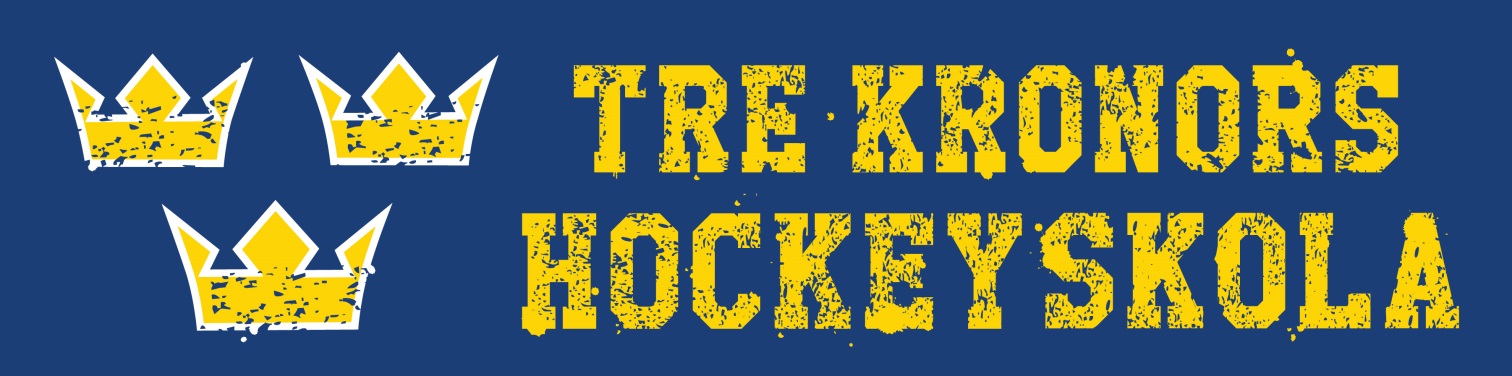 Välkommen till utbildning i Tre Kronors Hockeyskola inom Idrottslyftet!Din förening har sökt projektmedel och fått ansökan beviljad.Utbildningen gäller för Tre Kronors Hockeyskola pojkar/flickor AKTIVITET09.30-10.00Kaffe10.00-12.00Start TKH12.00-12.45Lunch 12.45-15.30TKH16.00-17.10Ispass 17.10-17.15Avslutning